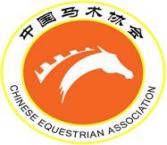 中马协场地障碍三级技术官员培训考核（宁波站）中马协场地障碍三级技术官员培训考核（宁波站）中马协场地障碍三级技术官员培训考核（宁波站）认证名单认证名单认证名单序号姓名认证等级所在地区1白金龙三级江苏省苏州市2陈杰英三级广东省广州市3褚正仕三级浙江省温州市4丁慧芳三级江苏省南京市5高路辉三级江西省南昌市6胡劲松三级浙江省永康市7胡希凯三级浙江省永康市8黄定坤三级浙江省宁波市9黄希俐三级上海市10焦辉三级山西省太原市11李泓三级江苏省徐州市12李金贵三级浙江省金华市13李兴嘉三级陕西省咸阳市14李兴骏三级上海市15李勇三级浙江省温州市16李长虹三级江苏省南京市17李志刚三级广东省广州市18梁丽三级浙江省温州市19刘浩三级北京市20马志勇三级山东省青岛市21帕丽扎提.帕丽哈提三级浙江省温州市22钱岑三级江苏省南京市23屈家明三级浙江省金华市24申桂生三级浙江省金华市25宋纳三级北京市26汤东芹三级江苏省苏州市27王文辉三级浙江省温州市28王欣冉三级北京市29卫旭三级上海市30肖龙伍三级浙江省温州市31徐小伟三级浙江省绍兴市32晏明三级浙江省金华市33杨礼强三级浙江省丽水市34杨文君三级北京市35张国鹏三级浙江省宁波市36张梦祥三级浙江省金华市37张涛三级浙江省温州市38张田雪三级山西省太原市39张振波三级浙江省温州市40郑林剑三级浙江省温州市41郑倩倩三级浙江省温州市42郑紫晋三级云南省昆明市43周家胜三级浙江省温州市